Shiyun ChenMechanicalDr. BahnflethEMD Serono Research Center – existing Billerica, MADraft Presentation OutlineIn the presentation, only 1 breadth, architectural, will be presented. There are approximately 45 slides, with 3 architectural breadth rendering slides. A lot of the other slides are figure oriented. Sample SlidesIntroduction Slide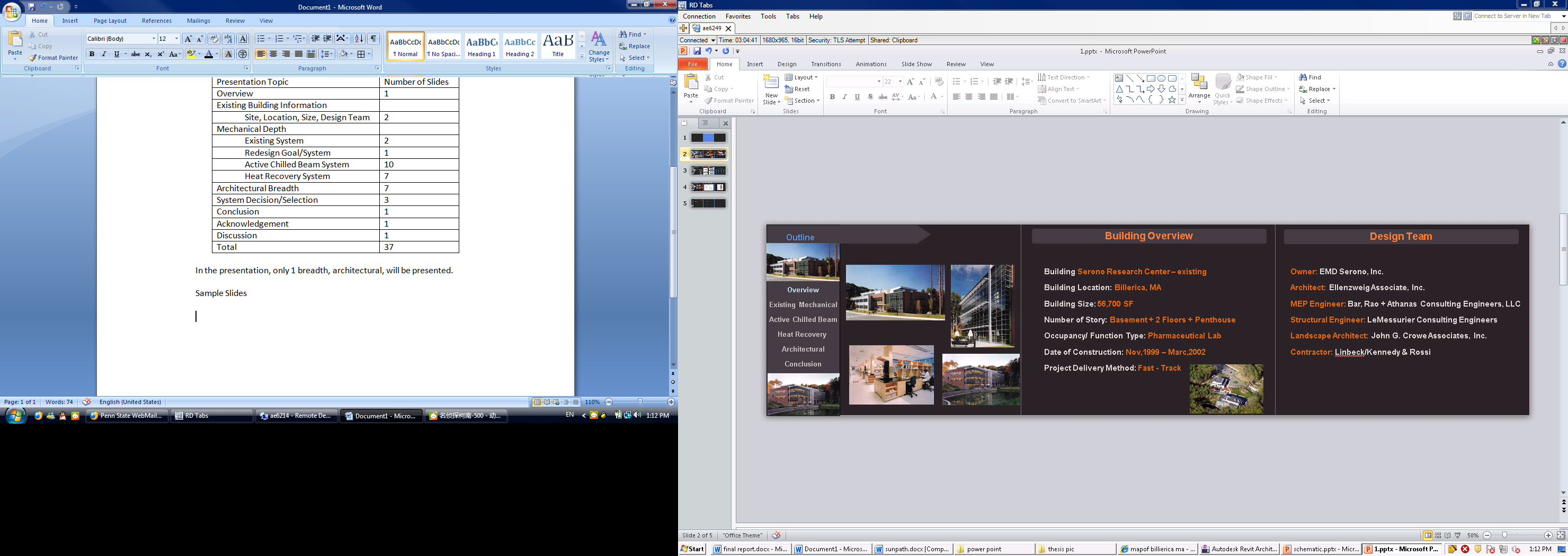 Mechanical Depth Slide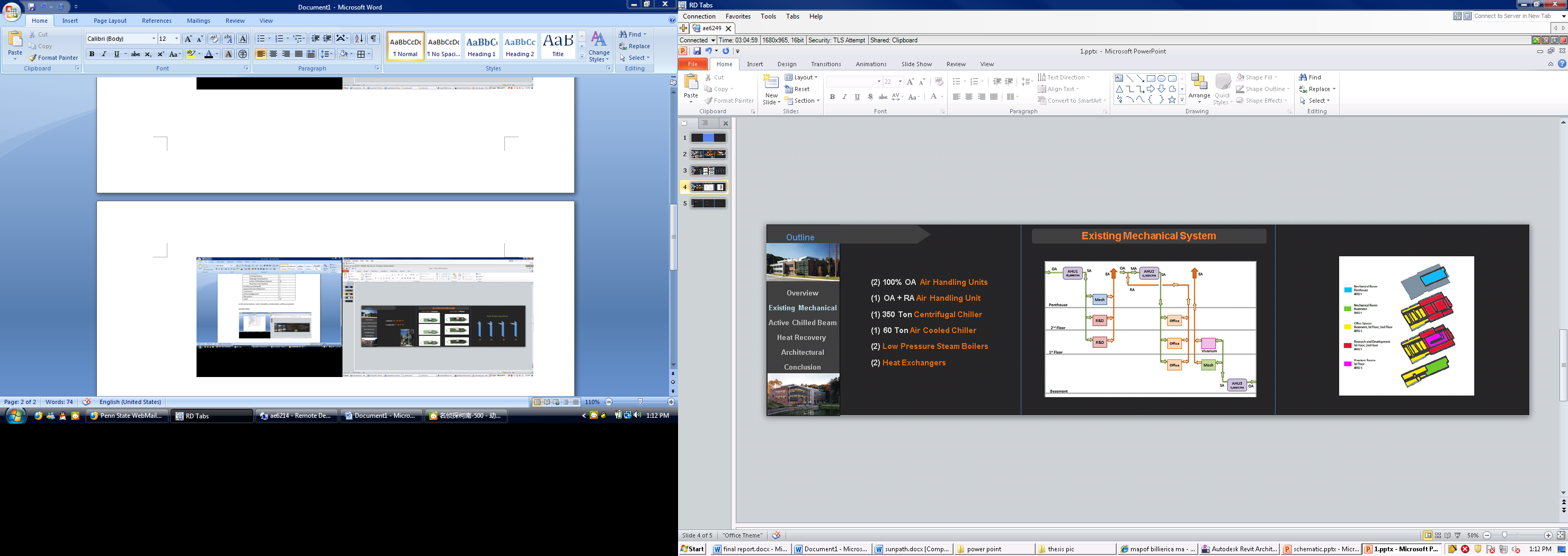 Architectural Breadth Slide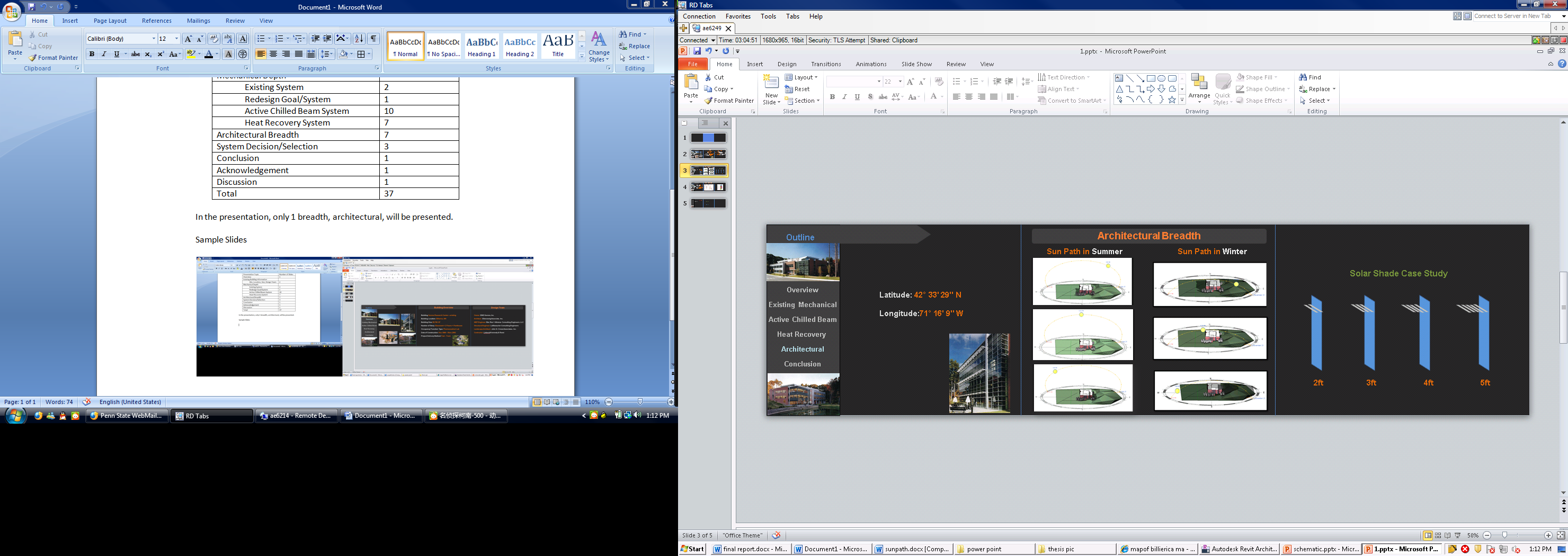 Presentation TopicNumber of SlidesOverview1Existing Building InformationSite, Location, Size, Design Team2Mechanical DepthExisting System2Redesign Goal/System1Active Chilled Beam SystemSchematic1Calculation/Selection/Layout1CFD Model6Analysis2Heat Recovery SystemAnalysis5Selection2Architectural Breadth7Analysis6Rendering3System Decision/Selection3Conclusion1Acknowledgement1Discussion1Total45